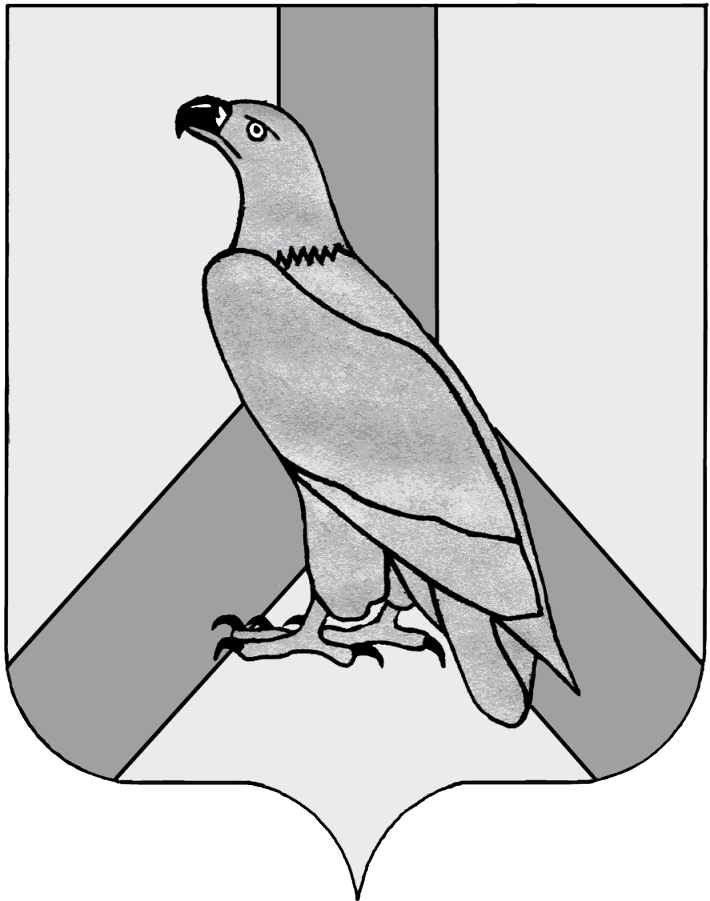 АДМИНИСТРАЦИЯ                      ДАЛЬНЕРЕЧЕНСКОГО ГОРОДСКОГО ОКРУГА ПРИМОРСКОГО КРАЯПОСТАНОВЛЕНИЕ01 февраля 2022г.                г. Дальнереченск                          № 87-паОб утверждении ежемесячной платы за услуги по дополнительному образованию детей в муниципальном бюджетном учреждении дополнительного образования «Детская школа искусств» Дальнереченского городского округа В соответствии с Федеральным законом от 06 октября 2003 года № 131-ФЗ «Об общих принципах организации местного самоуправления в Российской Федерации», Федеральным законом от 29декабря 2012 года № 273-ФЗ «Об образовании в Российской Федерации», Уставом Дальнереченского городского округа, и в целях установления доли возмещения родителями (законными представителями) расходов за обучение в муниципальных бюджетных учреждениях дополнительного образования в сфере «культура», администрация Дальнереченского городского округаПОСТАНОВЛЯЕТ:Утвердить размер ежемесячной платы за услуги по дополнительному образованию детей в муниципальном бюджетном учреждении дополнительного образования «Детская школа искусств» Дальнереченского городского округа с 01 февраля 2022 года (приложение № 1).Установить льготы по оплате за услуги по дополнительному образованию детей в муниципальном бюджетном учреждении дополнительного образования «Детская школа искусств» Дальнереченского городского округа (приложение № 2).Признать утратившим силу постановление администрации Дальнереченского городского округа от 24 апреля 2019 года № 288 «Об утверждении ежемесячной платы за услуги по дополнительному образованию детей в муниципальном бюджетном учреждений дополнительного образования «Детская школа искусств» Дальнереченского городского округа. Организационно-информационному отделу администрации Дальнереченского городского округа настоящее постановление разместить на официальном сайте Дальнереченского городского округа. Контроль за исполнением данного постановления возложить на заместителя главы администрации Дальнереченского городского округа Н.Е. Фесюк.Глава  Дальнереченского городского округа                                                 С.В. СтарковРазмережемесячной платы за услуги по дополнительному образованию детей в муниципальном бюджетном учреждении дополнительного образования «Детская школа искусств» Дальнереченского городского округаЛьготы по оплате за услуги по дополнительному образованию детей в муниципальном бюджетном учреждении дополнительного образования «Детская школа искусств» Дальнереченского городского округа1. При определении размера платы за услуги по дополнительному образованию детей в муниципальном бюджетном учреждении дополнительного образования «Детская школа искусств» Дальнереченского городского округа право на уменьшение размера платы за каждого ребенка в возрасте до 18 лет, имеют:а) в размере 50 процентов:- родитель (законный представитель), воспитывающий трех и более детей;б) в размере 100 процентов:- родитель (законный представитель), воспитывающий ребенка-инвалида;- воспитанники детских домов.2. Льготы предоставляются родителю (законному представителю) при предоставлении письменного заявления и документов, подтверждающих право на льготу.Приложение № 1Утвержденпостановлением администрацииДальнереченского городского округа от 01.02.2022г. № 87-па№ п/пВиды специальностейРублей в месяц1Фортепианное отделение 10002.Хоровое отделение10003.Духовое отделение 10004.Хореографическое отделение10505.Художественное отделение10506.Отделение народных инструментов (ОНИ) (баян, аккордеон, гитара)10007.Эстрадное отделение (хореография)1050Подготовительная группаПодготовительная группаПодготовительная группа1.Художественное отделение11002.Хореографическое отделение1100Приложение № 2к постановлению администрацииДальнереченского городского округа от 01.02.2022 г. № 87-па